Муниципальное образование «Город Биробиджан»Еврейской автономной областиМуниципальное бюджетное дошкольное образовательное учреждение«Детский сад № 15»ПРИКАЗО зачислении в ДОУНа основании постановления мэрии города от 13.06.2013 № 1986 «Об утверждении административного регламента по предоставлению муниципальной услуги «Прием заявлений, постановка на учет и зачисление детей в образовательные учреждения, реализующие основную образовательную программу дошкольного образования (детские сады)»	ПРИКАЗЫВАЮ:1. Зачислить в МБДОУ «Детский сад № 15» следующих воспитанников:2.  Контроль  за исполнением приказа оставляю за собой.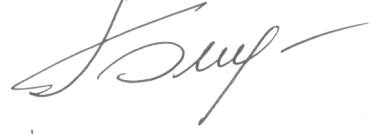 11.08.2017                                         №  32 №п/пФИО ребёнкаДата рожденияГруппаОснованиес 14 августа 2017 годас 14 августа 2017 годас 14 августа 2017 годас 14 августа 2017 годас 14 августа 2017 года1.Целикову -Первая младшаягруппа  № 12Направление № ДЖЯ000 008 466 от 14.06.20172.Непогодьеву-Первая младшаягруппа  № 12Направление № ДЖЯ000 008 501 от 14.06.20173.Виноградова -Первая младшаягруппа  № 12Направление № ДЖЯ000 008 478 от 14.06.20174.Лавренова -Первая младшаягруппа  № 12Направление № ДЖЯ000 008 477 от 15.06.20175.Уткина -Первая младшаягруппа  № 12Направление № ДЖЯ000 008 463 от 14.06.20176.Черенкова -Первая младшаягруппа  № 12Направление № ДЖЯ000 008 427 от 14.06.20177.Константинова -Первая младшаягруппа  № 12Направление № ДЖЯ000 008 480 от 14.06.20178.Каарлицкого -Первая младшаягруппа  № 12Направление № ДЖЯ000 008 435 от 23.06.20179.Плотникова -Первая младшаягруппа  № 12Направление № ДЖЯ000 008 460 от 23.06.201710.Веснухова -Первая младшаягруппа  № 12Направление № ДЖЯ000 008 434 от 14.06.201711.Чиртулову-Первая младшаягруппа  № 12Направление № ДЖЯ000 008 492 от 30.06.201712.Сазонова -Первая младшаягруппа  № 12Направление № ДЖЯ000 008 476 от 16.06.2017ЗаведующийМБДОУ «Детский сад № 15»                                                                                                                                                                                                             _____________Е.Л. Бокарева      